      МУНИЦИПАЛЬНОЕ БЮДЖЕТНОЕ ДОШКОЛЬНОЕ ОБРАЗОВАТЕЛЬНОЕ УЧРЕЖДЕНИЕ «ДЕТСКИЙ САД N 4»Проект«Этих дней не смолкнет слава!»Воспитатель: Леухина В.Е.2022 г.Паспорт проекта«Этих дней не смолкнет слава!»"Гордиться славою своих предковНе только можно, но и должно".А.С. ПушкинСписок используемой литературы:1. Алешина Н. В. Патриотическое воспитание дошкольников: методические рекомендации/ Н. В. Алешина. – М. : ЦГЛ, 2005. 2. Веракса Н. Е. Проектная деятельность дошкольников: пособие для педагогов дошкольных учреждений/ Н. Е. Веракса, А. Н. Веракса. – М. : издательство МОЗАИКА-СИНТЕЗ, 2008. 3. Кондрыкинская Л. А. Дошкольникам о защитниках Отечества: методическое пособие по патриотическому воспитанию в ДОУ/. Л. А. Кондрыкинская. – М. : ТЦ Сфера, 2006. 4. Нечаева В. Г., Макарова Т. А. Нравственное воспитание в детском саду для педагогов дошкольных учреждений/ В. Г. Нечаева, Т. А. Макрова – М. : Просвещение, 1984. 5. А. П. Казакова, Т. А. Шорыгина»Детям о Великой Победе» Москва 2010 г. Т. А. Шорыгина «День победы»Москва 2010 г.6. Дошкольникам о защитниках отечества: методическое пособие по    патриотическому воспитанию/ Под редакцией Кондрыкинской. – М.: ТЦ “Сфера”, 2006.7. Киселёва Л.С., Данилина Т.А. и др. Проектный метод в деятельности дошкольного учреждения: Пособие для руководителей и практических работников ДОУ. – М.: 2006. 8. Шаламова Е.И. Патриотическое воспитание: создание развивающей среды. //Ребенок в детском саду. 2009. – №5 9. Ковалева Г.А. Воспитание маленького гражданина: практическое пособие для работников ДОУ. – М.: Аркти, 2005.10. Васильченко Н.Р. Нравственно-патриотическое воспитание средствами музейной педагогики. / /Дошкольная педагогика.- 2009. №5Содержание проектной деятельностиПриложение 1к проекту «Этих дней не смолкнет слава!»Консультация для родителей: «Как рассказать детям о Великой Отечественной войне»1. ДЛЯ ЧЕГО? Патриотическое чувство не возникнет само по себе. Его нужновоспитывать с раннего детства, взращивать, культивировать. И без помощивзрослых ребенок не сможет выделить из окружающей его жизни главное,расставить приоритеты, правильно настроить чувства. Не страшно, и даженеплохо, если ребенок немного поплачет, слушая рассказы о мальчике, погибшемна глазах у матери или о солдате, бросившемся с последней гранатой подфашистский танк. Такие эмоции не расстраивают нервную систему ребенка,они являются началом патриотических чувств.2. КОГДА? Как правило, первый раз родители в общих чертах говорят о войне счетырёх - пятилетними детьми, но, разумеется, главным индикатором долженслужить интерес самого ребенка к этой теме.3. КАК? Какие найти слова, чтобы поведать дошкольнику о страданиях молодыхребят, ставших впоследствии героями? Как донести суть происходившего вте далекие годы грамотно и вызвать в маленькой душе чувство гордости,сострадания, почитания, патриотизма?Правда о войне должна исходить от любимого, авторитетного взрослого. И рассказывать о войне надо, как в первый и последний раз. Прабабушки и прадедушки, бабушки и дедушки, никто лучше о войне не скажет. С ребенком следует поговорить об этом.Старик и ребёнок всегда найдут, о чём поговорить, всегда услышат друг друга. Мальчикам будет интересно узнать о военной технике, о военных действиях, о знаменитых людях, отличившийся на войне. Девочкам интересно знать о героических подвигах женщин, во время войны. И ребёнок запомнит. Навсегда. И своим детям передаст ту эстафету, тот негасимый огонь. И старик усмехнётся в бороду: не зря жил.Чтобы пробудить в ребенке интерес к теме войны, покажите ему существующие вокруг него свидетельства прошлого. В вашем доме хранятся старые вещицы - молчаливые свидетели исторических событий. Некоторые из них стали настоящими реликвиями: осколок, который в госпитале вытащили из ноги деда, военный ремень и трофейный бинокль. Дайте малышу полюбоваться этими сокровищами, потрогать, рассмотреть со всех сторон. А потом честно ответьте на сотню возникших вопросов. Возможно, вам придется еще раз рассказать о боевом прошлом деда.Пусть дедушка, которого ребенок никогда не видел, станет для него родным человеком. Расскажите о нем подробнее. Найдите фронтовые фотографии деда. Обратите внимание малыша на то, каким статным, храбрым, мужественным выглядит он на снимке. Начните рассказ: «Очень давно на нашу землю пришли злые люди – враги, фашисты. Но дедушка и тысячи таких же смелых, как он, мужчин, дали им отпор – отправились на фронт защищать Родину. Несколько раз дедушка был ранен. Но потом поправлялся и вновь возвращался в строй. Наш дед дошел до самого вражеского логова. И всех победил». Постепенно история отдельно взятой семьи тесно переплетется, сомкнется с историей страны. Как правило, дети очень любят слушать такие рассказы, постоянно возвращаются к ним, просят вспомнить детали.Есть хороший способ рассказать ребенку о войне – пройтись с ним по памятным местам: к памятникам, Братским могилам, местам сражений. Возложить цветы к Вечному огню и прочитать вместе надписи на памятных плитах, тем самым подав пример. Даже если среди ваших родственников и знакомых нет ветеранов, которые, конечно, являются, лучшими рассказчиками, вы можете показать ребенку памятные мемориалы, отвести его к Вечному огню и рассказать, что он всегда горит, напоминая людям о тех, кто погиб на войне. Посетить музеи ВОВ, где ребенок сможет не только услышать о войне, но и посмотреть старинные вещи, оружие, письма солдат. Показать скульптуру Вучетича, советского солдата со спасённой немецкой девочкой на руках, показать красную звёздочку на братской могиле, и тихо, убеждённо сказать: «Сынок, доченька, это ваше, родное, кровное, не имеете право мимо равнодушно пройти! Берегите святыню, храните, в сердце!Обязательно нужно сделать акцент на том, что все эти герои, когда-то были такими же обычными гражданами страны, как каждый из нас. Их никто не учил защищать Родину. Они сами взяли на себя ответственность за будущее и били врага ради наших жизней.Обычно дети представляют себе войну, как отдельно взятое событие на поле боя, где есть линия фронта. Враги и наши по разные стороны. Все стреляют до победного конца, как в детской игре. Детям обязательно нужно рассказать кто такие фашисты и кто такие немцы.Немцы - враги, но это не совсем так. Враги - фашисты, а простые немцы это такие же люди, как мы, и тоже пострадали от этой войны.Кто же такие фашисты?Гитлер, члены его партии и его соратники были фашистами. Они ведь не просто решили повоевать с нашей страной.Их целью было завоевание Советского Союза, так раньше называлась наша страна, и присоединить к своей маленькой Германии, а всех нас сделать рабочими, которые должны были трудиться на благо фашизма.Весь народ поднялся на защиту своей страны, своего отечества.Но люди сражались не только на фронте, но и в тылу. Они трудились днями и ночами, изготавливая снаряды и оружие для армии. Растили хлеб. Эти люди тоже ветераны прошедшей войны.И не зря эта война называется Великой Отечественной войнойСтоит не только рассказывать ребенку о войне, но и показывать ему фильмы и книги на военную тему. Помимо известных детских книг, таких, как «Мальчиш - Кибальчиш» А. П. Гайдара, «Сын полка» В. П. Катаева, «Дорогие мои мальчишки» Л. А. Кассиля, «Девочка из города» Воронкова Л. Ф., ребенку постарше можно показывать вполне «взрослые» фильмы о войне – «В бой идут одни старики», «А зори здесь тихие», «Отец солдата».Фильмы про войну теперь большая редкость на экранах телевизоров, а встречи с ветеранами раз в год - перед праздником и их становится все меньше и меньше, да и эти встречи дети воспринимают просто как праздник, где обычно они выступают с концертом и дарят ветеранам цветы.Читайте о войне, о подвиге, о славе, приучайте к труду, заботе о ветеранах. Сами подавайте пример. Не от случая к случаю, а каждый день. Вы не только расширите кругозор своего ребёнка, но и дадите возможность ему гордиться и уважать своих прабабушек и прадедушек, дедушек и бабушек. Вода камень точит.Приложение 2к проекту «Этих дней не смолкнет слава!»Конспект ООД (окружающий мир)«Этот день Победы» с использованием ИКТ Цель: познакомить с событиями В.О.В. Объяснить, что значит термин "Великая Отечественная"; дать представление, что она была освободительной. ; воспитывать чувство гордости за свой народ, стремление быть стойкими, умеющими защитить свою Родину ;развивать личность гражданина и патриота России ; закрепить и систематизировать знания о событиях Великой Отечественной войны.Предшествующая работа: чтение стихов и рассказов о войне, чтение рассказов о подвигах солдат, просмотр видео и фото военных лет, посещение музея, рассказы родителей о своих воевавших родственниках.Словарная работа: Великая Отечественная, отважные, мужественные, салют, капитуляция.Ход ООД-У каждой страны и у каждого народа есть свои праздники. Вспомните, какие есть праздники у нас .(дети называют)-А какой самый главный праздник для нашей страны (День победы)-А почему вы считаете, что это самый главный праздник? (ответы детей)-Да, правильно наша страна осталась свободной. С давних пор правители стремились расширит свои территории и затевали войны, которые уносили жизни многих людей.22 июня 1941 года, в 4 часа утра, когда все люди ещё спали на нашу страну напала фашистская Германия.(фонограмма "Вставай страна огромная ", видео)Началась В. О. В.-Почему войну называют Отечественной (ответы детей) Отечественной её называют ещё потому, что она справедливая, направленная на защиту своего Отечества.Война охватила огромные территории нашей страны. (карта слайд)Весь народ от мала до велика встал на защиту своей Родины. (слайд)-Как вы думаете, легко ли приходилось людям на фронте? Почему? (ответы детей)Какими качествами обладали солдаты (ответы) -Сейчас я предлагаю вам проверить себя. Мы разделимся на команды 1 - "разведчики ", 2 - "снайперы ", 3 - "санитары ". (дети выполняют задания)-Победа ковалась не только на фронте, но и в тылу. Женщины, старики и дети работали на полях, делали снаряды, ремонтировали подбитые танки и самолёты. -А чем дети могли помочь фронту?-Чтобы одолеть врага необходимо было хорошо вооружить наши войска. Конструкторы, изобретатели сконструировали новые виды оружия — Это " Катюши ", танки, самолёты. (слайды) Когда закончилась война?9 мая 1945 года наши солдаты водрузили "Знамя Победы" над Рейхстагом в Германии. Германия капитулировала. (слайд)Варя, Настя расскажите стихотворение о Дне Победы.-Победа нашей Армии и всего народа — это главное событие в истории России. Помнить ту войну и тех, кто принёс победу — значит бороться за мир. Когда войну забываешь, говорили древние - начинается новая, потому что память -главный враг войны.Приложение 3к проекту «Этих дней не смолкнет слава!»Беседа с детьми: «Родина-мать зовёт!»У каждой страны, у каждого народа бывают такие моменты в истории, такие времена, когда наступают тяжёлые испытания. Чтобы их достойно пройти, нужно много усилий всех людей и большая вера в то, что любимая Родина, Родина-мать, всё преодолеет. Такое тяжёлое испытание выпало на долю нашего народа, когда началась великая война. Её назвали Отечественной, потому что нужно было защищать своё Отечество от врагов, которые хотели отнять и саму родину, вообще жизнь. Кто знает, с кем воевал наш народ? Кто напал на нашу страну? (ответы детей)
   Да, это была фашистская Германия, страна, в которой у власти стоял человек, захотевший отнять у других народов земли, города и сёла, заводы и фабрики и таким путём сделать свою страну богатой. Он, как злой волшебник, словно заколдовал свой народ и убедил его в том, что для процветания Германии нужно вооружить армию и начать нападение на другие страны. Так началась тяжёлая и грозная война, которая летом 1941 года пришла и на нашу землю.
Звучит аудиозапись песни «Вставай страна огромная»
(муз. А. Александрова, сл. В. Лебедева-Кумача).
   Фашисты напали на нас в 4 часа утра, когда люди ещё спали, и на мирные селения посыпались бомбы, их стали обстреливать из орудий. Это было очень страшно, всё горело, люди пытались бежать, укрыться, но спастись удалось не многим. Вот как вспоминает о начале войны женщина, которой было тогда всего 7 лет, почти как вам, ребята:
   «В мае 1941 года мне исполнилось семь лет, и я с нетерпением ждала сентября, так как была уже записана в первый класс. Увы, в первом классе мне не суждено было учиться, через год начала со второго. Но это произошло уже совсем в другой жизни, разделённой пропастью блокады. Мы с мамой жили в Детском Селе, тогда говорили просто – Детское. Начало войны запомнилось песней «Тучи над городом встали…», а над городом летнее голубое небо с легкими облаками, по которому летят самолёты. Очень-очень скоро стали стрелять, многие прятались в щель, узкую земляную траншею, убежищ, поблизости не было. Уже в школе – августе жители начали покидать город, ленинградский поезд брали штурмом. В толчее при отъезде меня столкнули с перрона под колёса поезда, показалось, что упала далеко вниз, но испугаться не успела, тут же меня подхватили и вытащили чьи то руки, втолкнув затем в вагон. Через некоторое время мама ездила в брошенный дом за вещами. Рассказала, что от разрывов снарядов стены ходили ходуном» («Долгий путь из войны», автор В. Левецкая).
   Нападение фашистов стало неожиданным для нашего народа, поэтому врагу поначалу удалось захватить много городов, земель. По свей стране передавались сообщения о начале войны, люди с болью молча слушали их, и каждый понимал, что закончилась мирная жизнь, и надо много трудиться, чтобы справиться с этой победой. На защиту своего Отечества поднялся весь наш народ, от мала до велика, и все стремления, все силы были направлены на отпор завоевателям. «Родина-мать зовёт! Всё для фронта, всё для победы!» - так звучали призывы военных лет, и для каждого человека не было священнее задачи, чем отдавать все силы на исполнение этих призывов.
   Накануне этого страшного утра, когда началась война, у школьников был выпускной бал, они радовались окончанию школы и строили планы на будущее. Но этим планам не суждено было сбыться, потому что большинство мальчиков ушли на фронт, и многие из них погибли. Девочки работали в госпиталях, но некоторые из них воевали, чтобы приблизить долгожданную победу. Вот как говорится об этом в стихах поэтессы Юлии Друниной, которая сразу после школы тоже ушла на фронт и воевала до самой победы:
Нет, это не заслуга, а удача – 
Стать девушке солдатом на войне,
Когда б сложилась жизнь моя иначе,
Как в День Победы стыдно было б мне!.. 
   Очень горестно было прощаться с родными и близкими, друзьями, которые уходили на фронт. Ведь никто не знал, что ждёт впереди, вернётся ли дорогой человек. Кто-то плакал навзрыд, а кто-то скрывал слёзы, но всё-таки у каждого в сердце жила надежда, что всё будет хорошо, что наступит победа и в дом вернётся тот, кто покинул его для защиты Родины. Некоторые молодые солдаты, уезжая на войну, не знали, что уже в скором времени станут отцами, и смогли увидеть своих детей только спустя несколько лет, а кому-то и этого не было суждено.
Приснилось мне, приснилось мне,
Как будто я на той войне.
Вдруг вижу – папа мой,
Такой смешной, такой худой
И совершенно не седой,
Среди разрывов и огня
Идёт, не зная про меня.
Приснилось мне, приснилось мне – 
Я папу видел на войне.
Идёт куда-то в сапогах,
Не на протезах – На ногах.
П. Давыдов
   Война длилась долгих четыре года, много дорог пришлось пройти солдатам. Бились они в страшных битвах, отстаивая каждый кусочек родной земли.
Полем, вдоль берега крутого, мимо хат
В серой шинели рядового шёл солдат.
Шёл солдат, слуга Отчизны,
Шёл солдат во имя жизни,
Землю спасая, мир защищая,
Шёл впереди солдат!
Спасали герои- воины не только свою землю, но и весь мир от фашистского нашествия. В следующей беседе мы с вами узнаем о великих битвах Отечественной войны и о тех подвигах, которые совершали наши солдаты. А сейчас послушайте «Балладу о солдате». Её написали в тяжёлые дни войны композитор В. Соловьёв-Седой и поэт М. Матусовский.
Педагог включает аудиозапись с песней. После прослушивания песни обменивается с детьми впечатлениями.
Приложение 4к проекту «Этих дней не смолкнет слава!»Картотека стихов для детей к 9 маяДень Победы (Т. Белозёров)
Майский праздник –
День Победы
Отмечает вся страна.
Надевают наши деды
Боевые ордена.
Их с утра зовёт дорога
На торжественный парад.
И задумчиво с порога
Вслед им бабушки глядят. 
 День Победы  (Н. Томилина)
День Победы 9 Мая –
Праздник мира в стране и весны.
В этот день мы солдат вспоминаем,
Не вернувшихся в семьи с войны. 
В этот праздник мы чествуем дедов,
Защитивших родную страну,
Подарившим народам Победу
И вернувшим нам мир и весну! 
Обелиски (А. Терновский) 
Стоят в России обелиски,
На них фамилии солдат…
Мои ровесники мальчишки
Под обелисками лежат.
И к ним, притихшие в печали,
Цветы приносят полевые
Девчонки те, что их так ждали,
Теперь уже совсем седые. У обелиска  
Застыли ели в карауле,
Синь неба мирного ясна.
Идут года. В тревожном гуле
Осталась далеко война.
Но здесь, у граней обелиска,
В молчанье голову склонив,
Мы слышим грохот танков близко
И рвущий душу бомб разрыв. 
Мы видим их — солдат России,
Что в тот далёкий грозный час
Своею жизнью заплатили
За счастье светлое для нас... День победы (Абдулхак Игебаев)
Мы встречаем день Победы,
Он идёт в цветах, знамёнах.
Всех героев мы сегодня
Называем поимённо.
Знаем мы: совсем не просто
Он пришёл к нам – День Победы.
Этот день завоевали
Наши папы, наши деды.
И поэтому сегодня
Ордена они надели.
Мы, идя на праздник с ними,
Песню звонкую запели.
Эту песню посвящаем
Нашим папам, нашим дедам.
Нашей Родине любимой
Слава, слава в День Победы!
Старый снимок (С. Пивоваров)
Фотоснимок на стене –
В доме память о войне.
Димкин дед
На этом фото:
С автоматом возле дота,
Перевязана рука,
Улыбается слегка… 
Здесь всего на десять лет
Старше Димки
Димкин дед. День победный 
Был день победный,
День весенний,
Мы вышли с папой на парад.
Глядим на улице – веселье,
Шары и флаги у ребят. 
И ветераны с орденами
У обелиска собрались.
Стоят герои рядом с нами,
Те, что за Родину дрались. 
Держали крепко автоматы,
Когда фашистов гнали прочь.
России верные солдаты
 
Могли сражаться день и ночь. 
Салюты в праздник не смолкают,
И радость воинов светла.
Они ребят благословляют
На мир и добрые дела.
 Дедушкин портрет. (В. Орлов) 
Ему здесь ровно
Двадцать лет.
Ремень, пилотка,
Ордена.
Суровый взгляд
У деда:
Ещё не кончилась
Война
И далека Победа.
Но до неё
Не дожил он –
Под Курском
Дедушка сражён… 
Гремит за окнами
Салют –
Огни букетами
Цветут.
И озаряет
Яркий свет
На стенке
Дедушкин портрет.

На радио (С. Пивоваров) 
Письмо я старался
Писать без помарок:
«Пожалуйста, сделайте
Деду подарок…» 
Был долго в пути
Музыкальный привет. 
Но вот подошёл
И обнял меня дед –
Пришла к нему в праздник
9 Мая
Любимая песня его
Фронтовая. Имя (С. Погореловский) 
К разбитому доту
Приходят ребята,
Приносят цветы
На могилу солдата.
Он выполнил долг
Перед нашим народом.
Но как его имя?
Откуда он родом?
В атаке убит он?
Погиб в обороне?
Могила ни слова
О том не проронит.
Ведь надписи нет.
Безответна могила.
Знать, в грозный тот час
Не до надписей было. 
К окрестным старушкам
Заходят ребята –
Узнать, расспросить их,
Что было когда-то.
— Что было?!
Ой, милые!..
Грохот, сраженье!
Солдатик остался
Один в окруженье.
Один –
А не сдался
Фашистскому войску.
Геройски сражался
И умер геройски.
Один –
А сдержал,
Поди, целую роту!..
Был молод, черняв,
Невысокого росту.
Попить перед боем
В село забегал он,
Так сказывал, вроде,
Что родом с Урала.
Мы сами сердечного
Тут схоронили –
У старой сосны,
В безымянной могиле. 
На сельскую почту
Приходят ребята.
 
Письмо заказное
Найдёт адресата.
В столицу доставят
Его почтальоны.
Письмо прочитает
Министр обороны.
Вновь списки просмотрят,
За записью запись…
И вот они –
Имя, фамилия, адрес!
И станет в колонну
Героев несметных,
Ещё один станет –
Посмертно,
Бессмертно. 
Старушку с Урала
Обнимут ребята.
Сведут её к сыну,
К могиле солдата,
Чьё светлое имя
Цветами увито…
Никто не забыт,
И ничто не забыто! 
Фотогалерея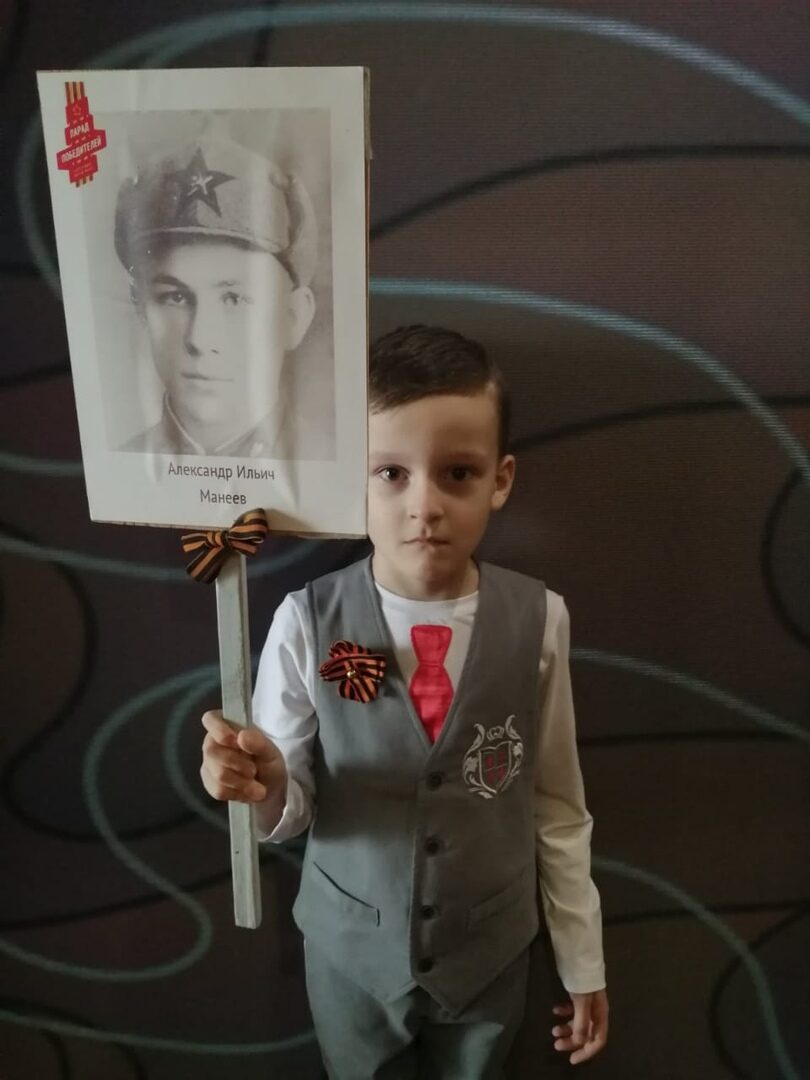 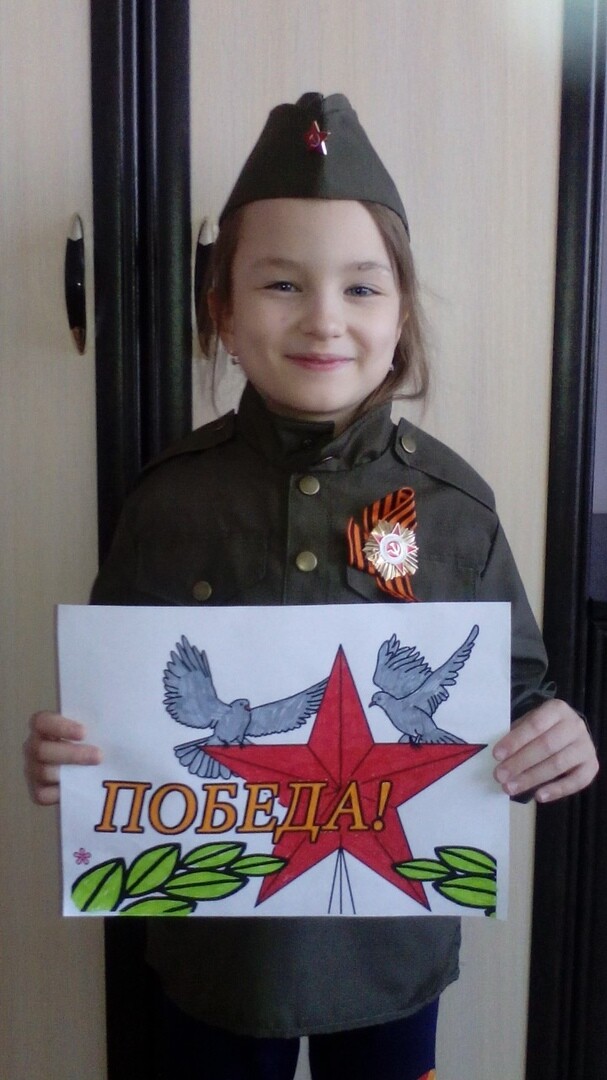 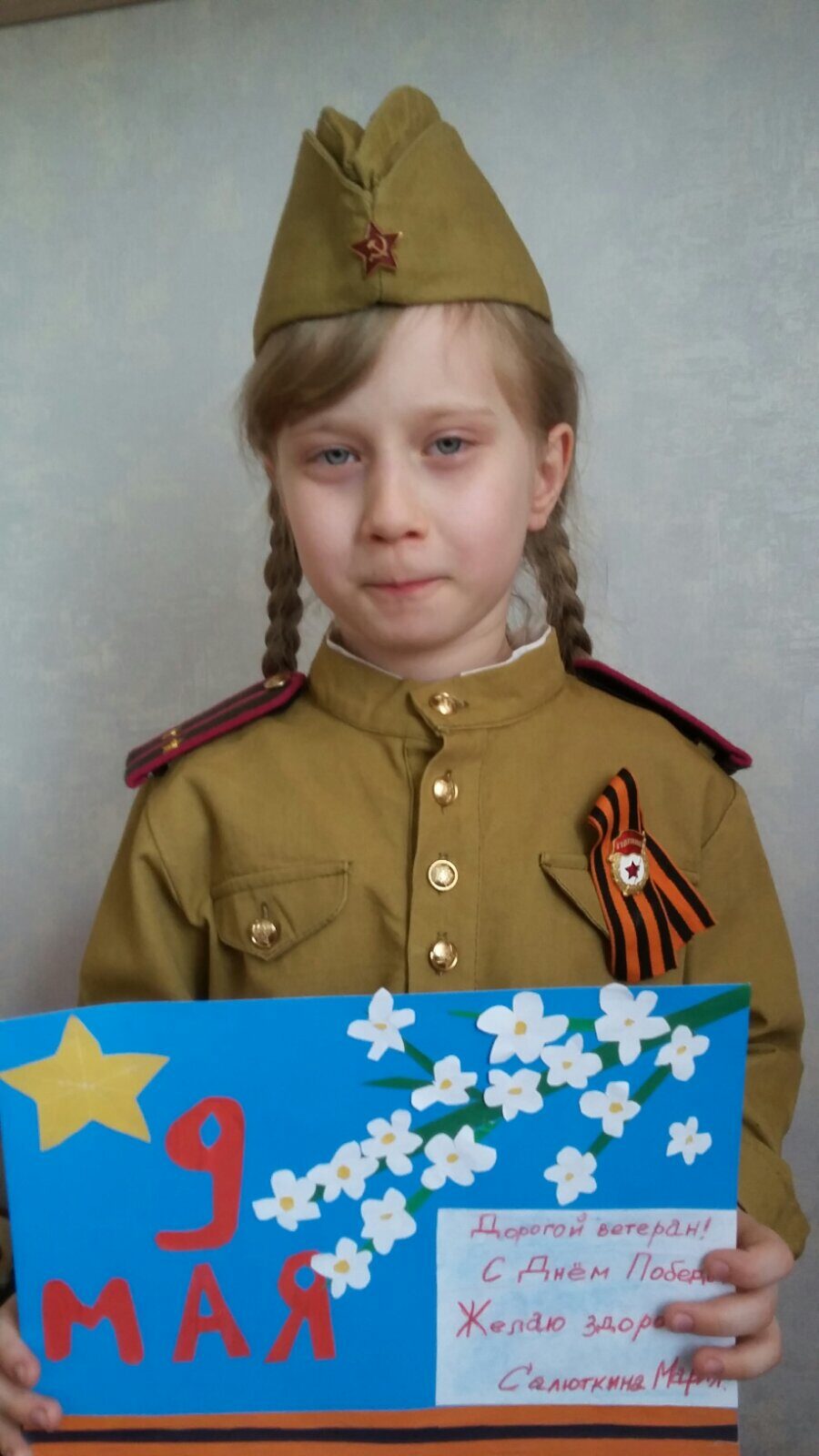 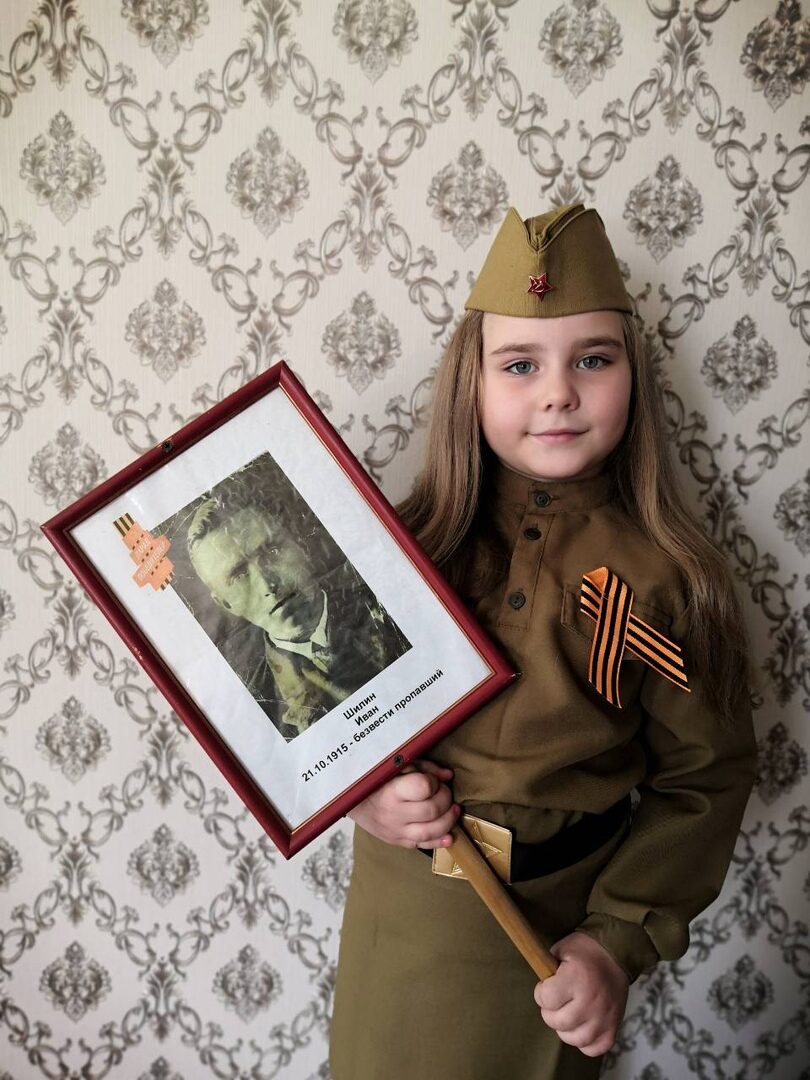 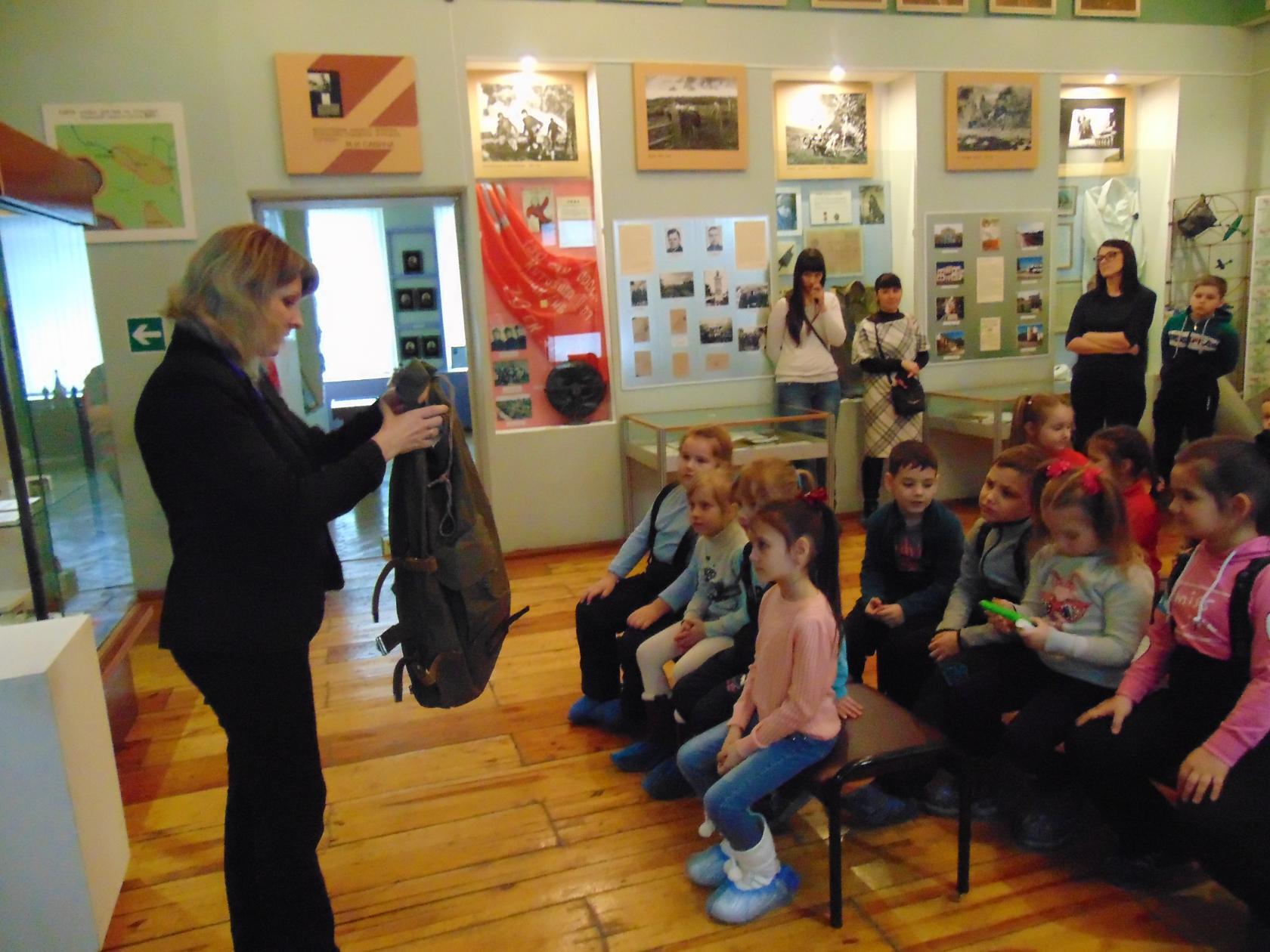 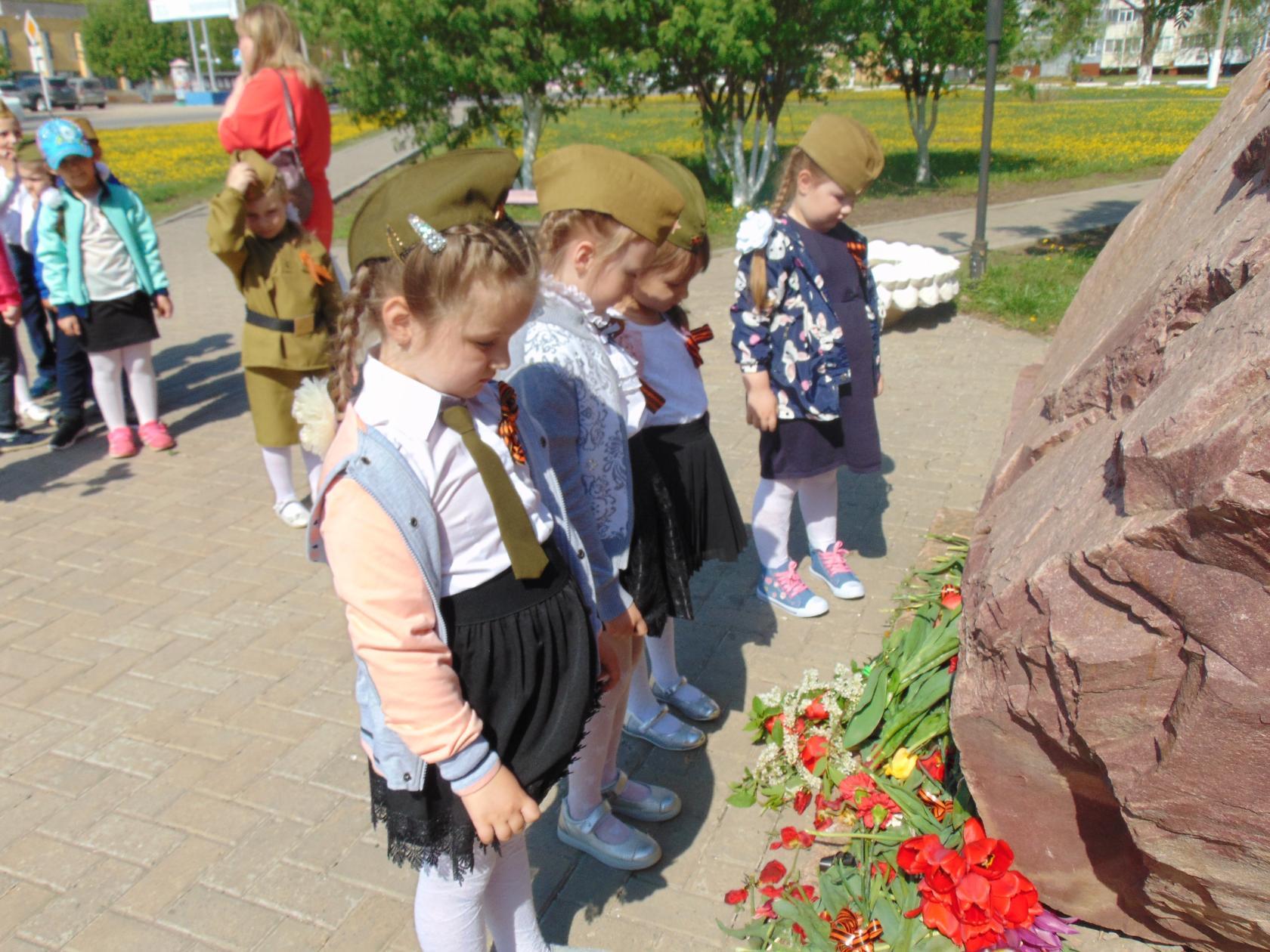 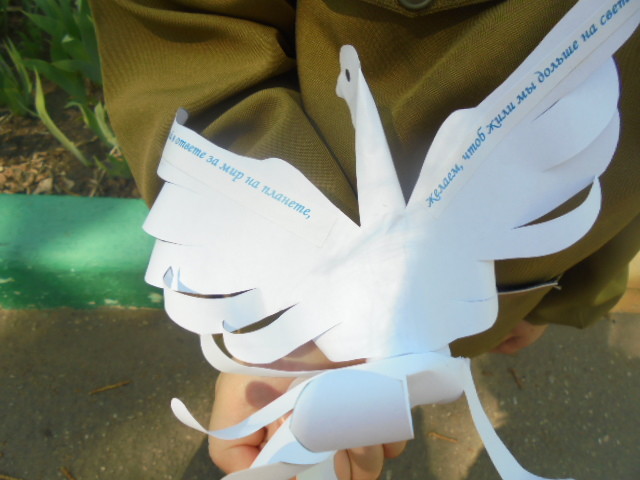 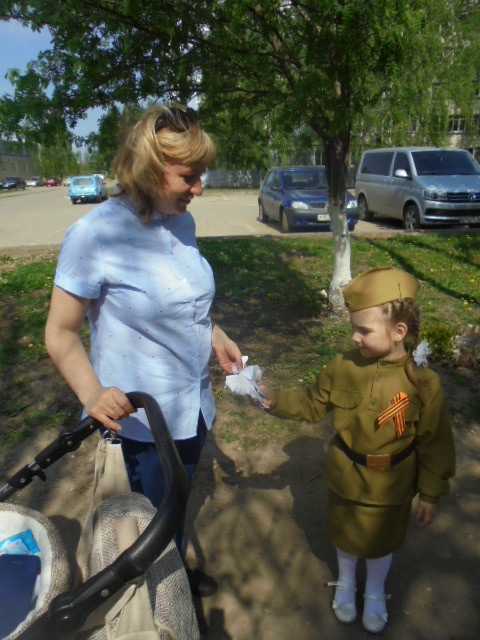 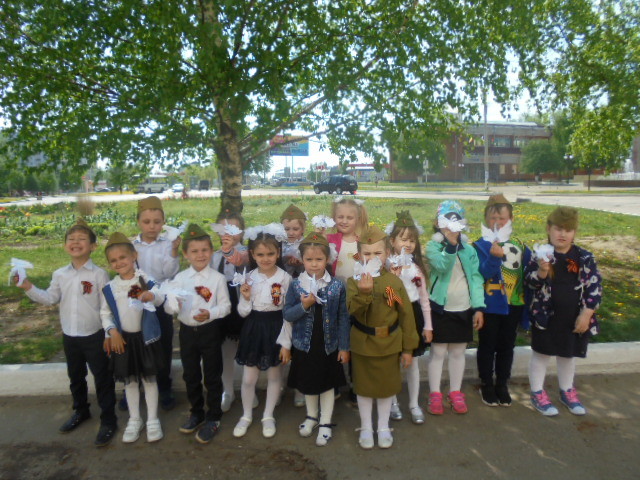 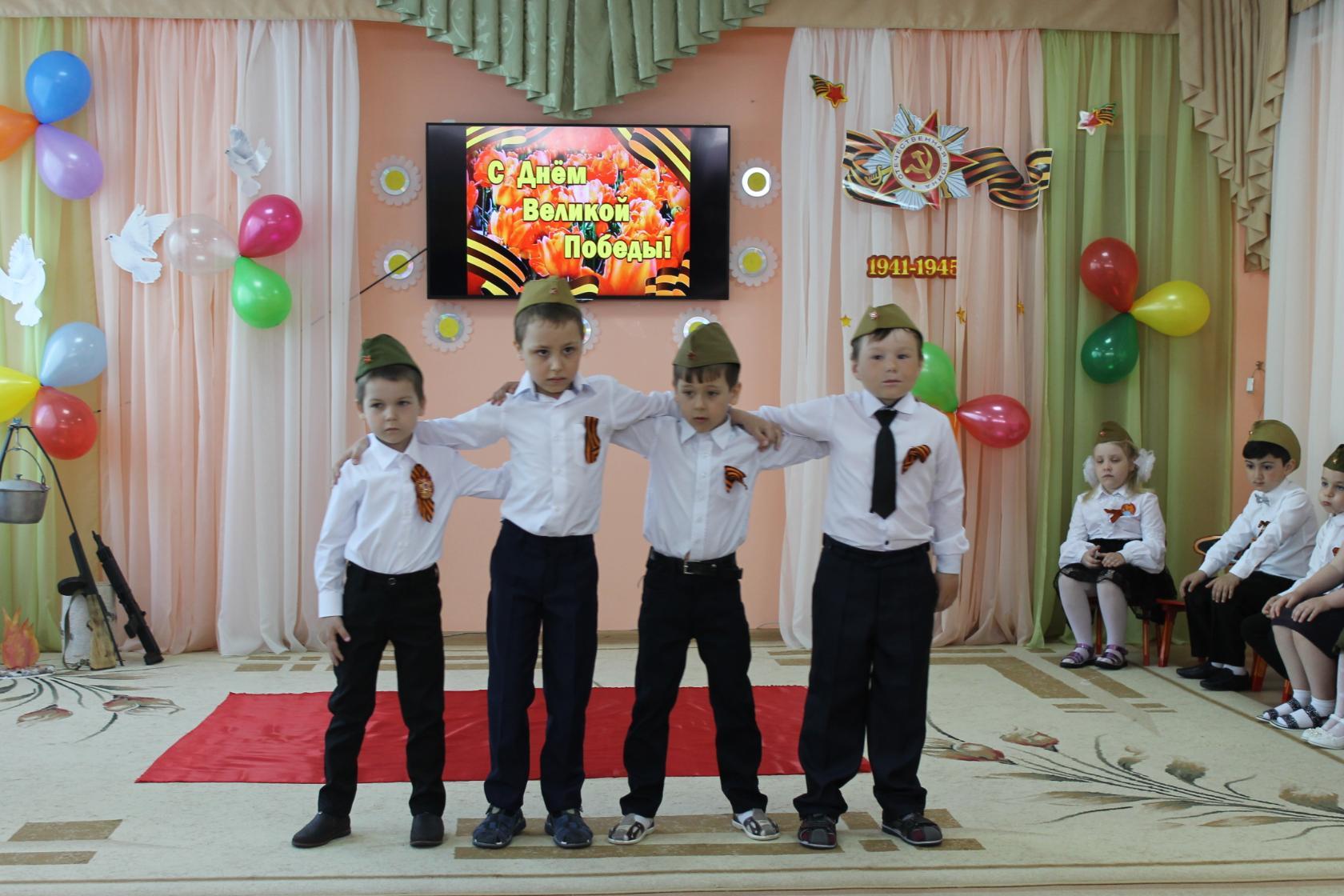 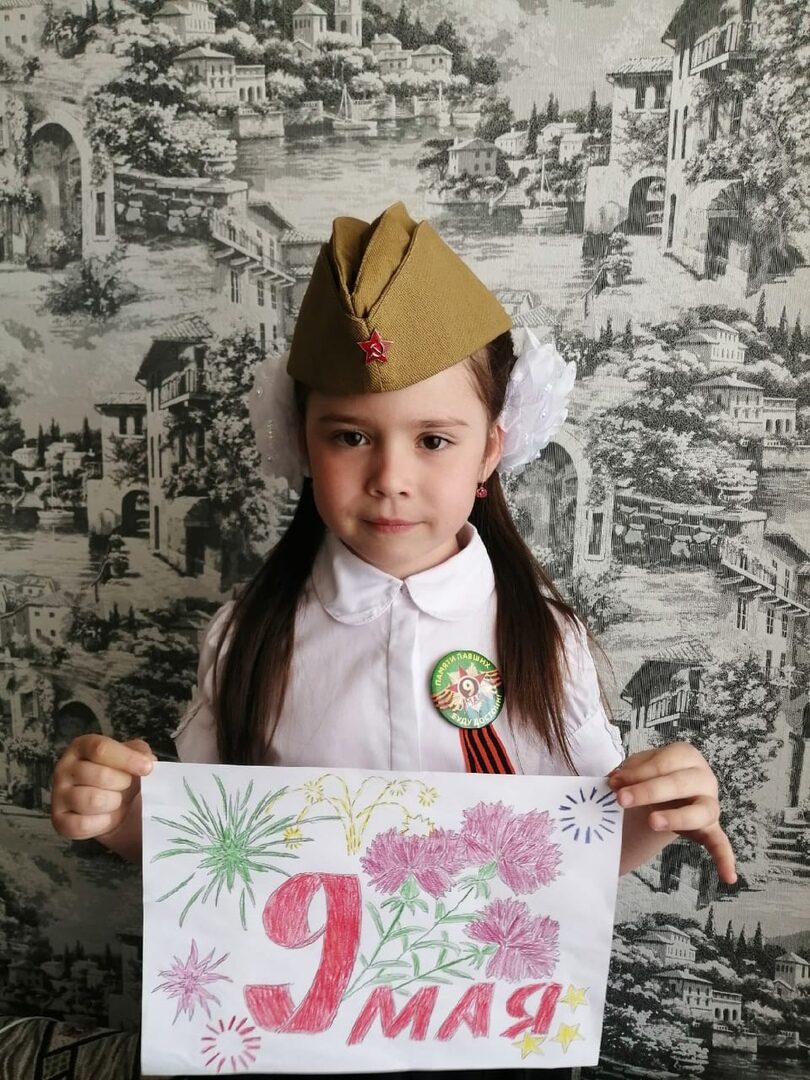 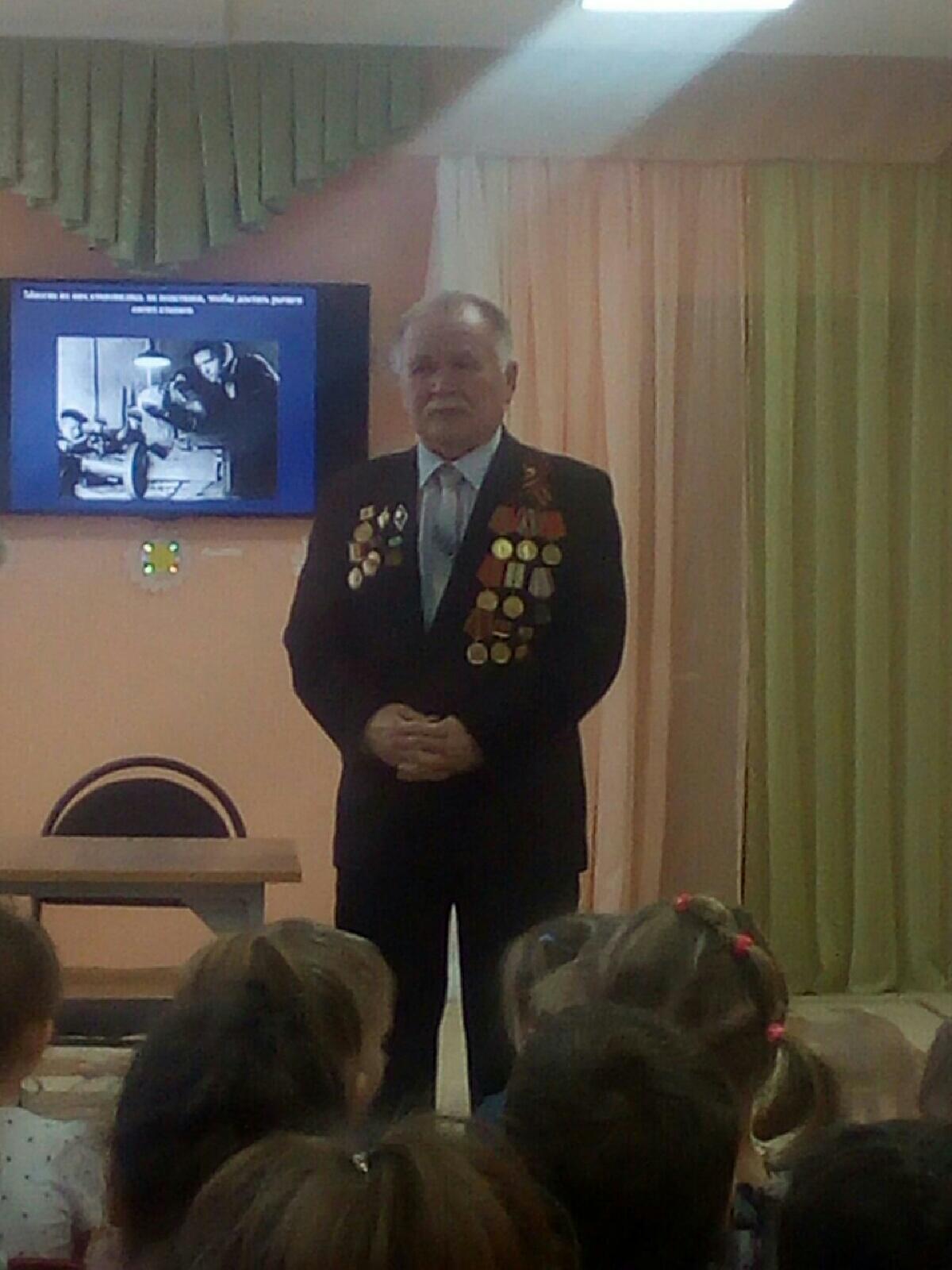 Название проекта«Этих дней не смолкнет слава!» Тип проектаПедагогическийВид проектаПатриотический, исторически-информационный; творческийАвтор проекта Леухина Вера Евгеньевна, воспитатель МБДОУДС N 4.Участники проектаВоспитатели, родители, дети Продолжительность проектной деятельностиДолгосрочный (декабрь 2022г.- май 2023 г.)АктуальностьБольшое значение для познавательного, социально-личностного и нравственного развития детей дошкольного возраста имеет патриотическое воспитание.Патриотическое воспитание дошкольников - актуальная проблема в условиях современной России.  Изменилась не только жизнь, но и мы сами. Мы гораздо больше, нежели раньше, знаем о себе и своей стране.    Возможно, именно в этом заключается главная причина столь радикального переосмысления содержания, целей и задач патриотического и нравственного воспитания детей.Анализ бесед с родителями, диагностика детей выявили следующие проблемы:нет достаточной системы в работе по воспитанию патриотических качеств;родители не разговаривают с детьми о Великой Отечественной войне, считают, что знания о войне не доступны в понимании детей, не уделяют внимание данной проблеме, считая её неважной;Не зная истории своей страны трудно сформировать уважительное отношение к Родине. Если мы, внуки и правнуки воевавших, не передадим своим детям то, что хранится в нашей памяти как свидетельство того, что пережили наши дедушки и бабушки, связь времен, семейная нить прервется. Необходимо попытаться восстановить эту связь, чтобы и наши дети ощутили: они имеют, пусть и опосредованное, отношение к тем далеким военным событиям. Начинать делать это нужно как можно раньше, пока в малыше еще не иссяк естественный интерес ко всему происходящему в мире. Верно, сказано: «Забыл прошлое - потерял будущее».Дети должны знать о победе нашего народа и о трудных годах войны. Следовательно, данная проблема актуальна не только для нашей группы, но и для общества в целом.ЦельВоспитание у детей патриотизма, чувства гордости за подвиг нашего народа в Великой Отечественной войне.ЗадачиОбобщать и расширять знания детей о Великой Отечественной войне: городах - героях, героях войны, наградах, о работе в тылу и т.д.Наладить взаимодействие с родителями в воспитании у дошкольников патриотических чувств, через художественную литературу, театральную деятельность, средствами музыкального и художественно-эстетического воспитания.Воспитывать уважение к ратным подвигам бойцов, гордость за свой народ, любовь к Родине.Познакомить с именами героев России, их подвигами во время Великой Отечественной войны, зарождая в детях чувство гордости, уважения и любви к своим соотечественникам.Показать, как русский народ помнит и чтит память героев Великой Отечественной войны.Приобщать к словесному искусству, развивать художественное восприятие и эстетический вкус через знакомство с литературными произведениями о войне.Развивать продуктивную деятельность детей и детское творчество, знакомить с произведениями живописи, связанными с темой войны и Днём Победы.Воспитывать любовь и уважение к ветеранам Великой Отечественной войны, желание заботиться о них.Этапы реализации проекта1 этап - Организационный этап (декабрь 2022г.)2 этап – Практический этап (февраль – май 2023г.)3 этап – Заключительный этап. Итоговый (май 2023г.)Реализация проекта предполагает- совместную деятельность родителей и детей;- взаимодействия воспитателя с родителями;- взаимодействие воспитателя с детьми;- взаимодействие всех субъектов образовательного процесса: педагоги – дети – родители.Основные функции  ВоспитательнаяОбразовательнаяКоммуникативнаяОрганизационнаяМатериально-техническое обеспечениеПособия, методические разработки, литература, фотоматериалы, картины и иллюстрации о Родине, столице, Защитниках Отечества, о боевых действиях во время войны.Ожидаемые конечные результаты-Расширится представление детей о подвигах советского народа, о защитниках отечества и героях Великой Отечественной войны;-Проявление чувства гордости за стойкость и самоотверженность советского народа в период Великой Отечественной войны;-Сформируется внимательное и уважительное отношение у дошкольников к ветеранам и пожилым людям, желание оказывать им посильную помощь.-Умение представить творческо-поисковый продукт индивидуальной, коллективной деятельности.Время проведенияСодержание работы с детьмиВзаимодействие с родителямиВзаимодействие с родителямиДекабрь   -Беседа "Что такое героизм?"-Чтение худ. литературы: "Рассказ танкиста"-Д/и "Служу России!"-С/р игра "Моряки"Папка-передвижка «Ознакомление с патриотическим воспитанием»Январь-Чтение худ. литературы: глава из книги С. Баруздина «Шел по улице солдат»-С/р игра "Воины-пограничники"-Чтение и заучивание стихов, пословиц, поговорок о Великой Отечественной войне-ООД (худ. творчество) "Военная техника"Консультация «Как рассказать детям о Великой Отечественной войне»Февраль-Беседа: "Дети войны"- Чтение худ. литературы: А. Митяев «Почему армия всем родная?»-ООД (Аппликация) "Танк"- Рассматривание альбомов «Кто помог солдатам победить», «Собаки на войне». Рассматривание иллюстраций с изображением ВОВ.Папка-передвижка «Как воспитать защитника?»Март-ООД (развитие речи) Заучивание стихотворения Е. Благинина «Шинель»-Чтение худ.литературы: Н. Дилакторская «Почему маму прозвали Гришкой»-С/р игра "Летчики"-Конструирование "Георгиевская ленточка"Выставка рисунков детей и родителей «Пусть всегда будет мир!»Апрель-Беседа "Герои ВОВ"- Чтение худ. литературы:
М.П.Поздняков «Путешествие по городам героев»-ООД (развитие речи) Составление рассказа «На параде»-ООД (лепка) "Монумент памяти"- Прослушивание муз. произведений «Священная война», «День Победы»Совместное с родителями оформление стендов, посвященных 75-летию Великой Победы.Экскурсия к памятнику «Скорбящая мать»Май-Беседа: "Родина-мать зовет!"-Конструирование из бумаги "Голубь мира"-ООД (рисование) "Праздничный салют"-ООД (познание) "Этот День Победы!"Совместная деятельность детей, родителей и педагогов "Подарок ветерану"